Publicado en Madrid el 06/10/2023 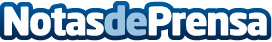 Nanook en su décimo aniversario reivindica el X arte, el Arte de los EventosLa agencia de eventos Nanook cumple diez años y lo celebra a lo grande proclamando el décimo arte: los eventosDatos de contacto:Virginia RodríguezCommunications Manager679 925 008Nota de prensa publicada en: https://www.notasdeprensa.es/nanook-en-su-decimo-aniversario-reivindica-el Categorias: Marketing Madrid Eventos http://www.notasdeprensa.es